Xxxx- xx xxxxxxxxxxxxx xxxxxxxxx xxxxxxxxxx xxxxxxxxxxx xxxxxxxxxxxXXXX XXXXXXXXX XXXXXXXXX XXXXXXXXXXXXxxxxxxx: 50 000 xx30Xxxxxx (xxxxxx, xxxx) xxxxxxxxxxxxx xxxxxx, 2011Xxxxxxxx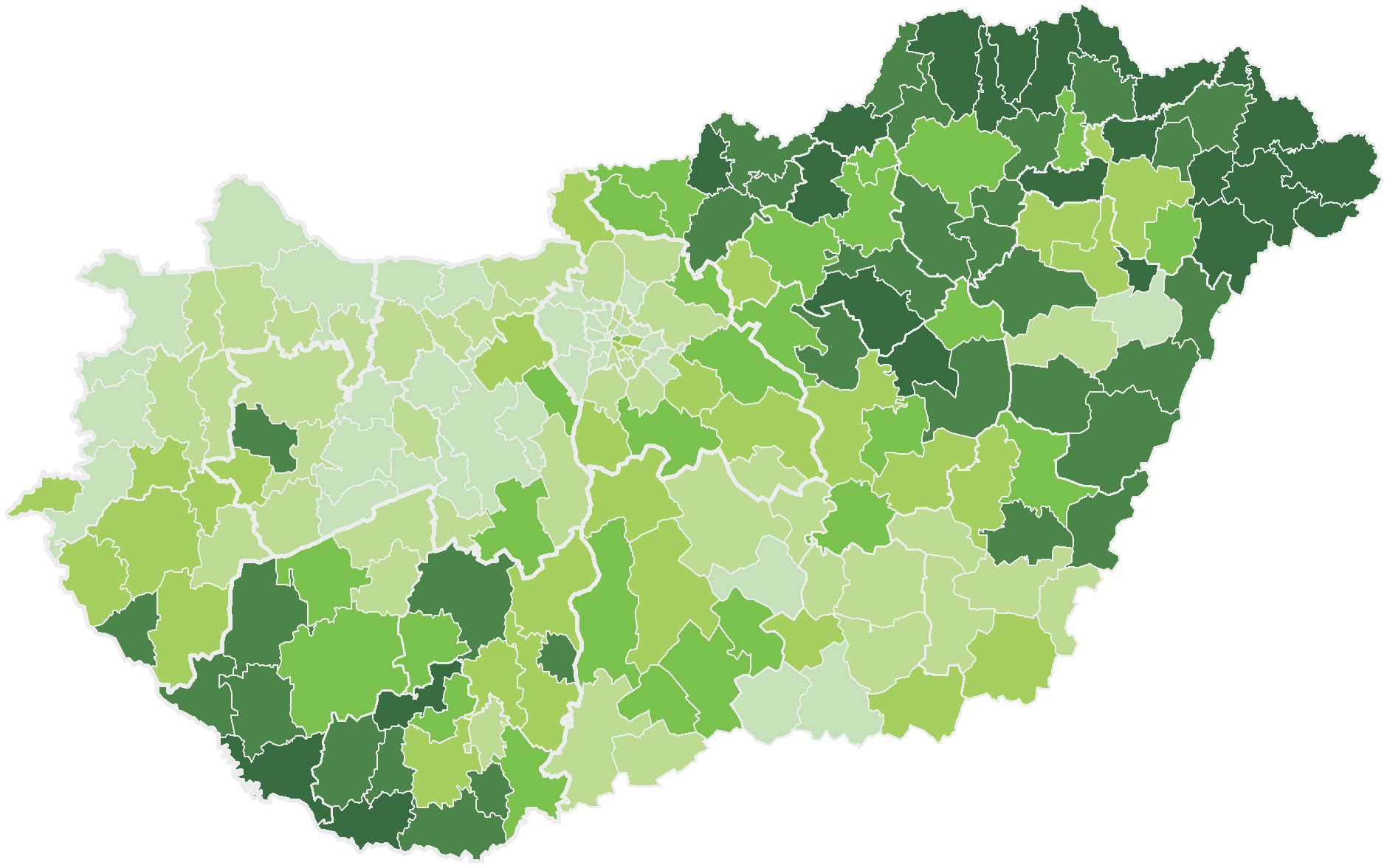 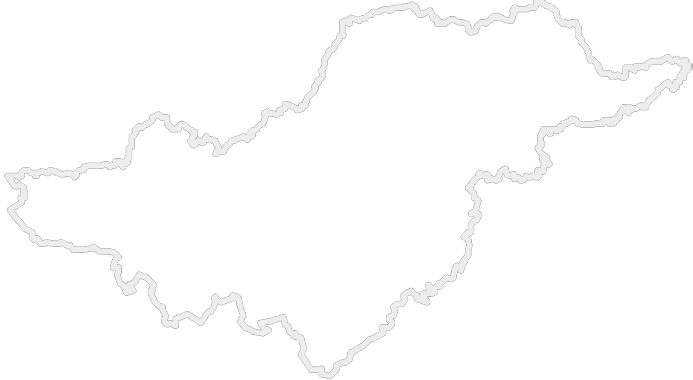    10,001 – 23,249  (24)   5,001 – 10,000  (33)xxxxxx: XXX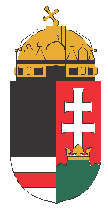 X Xxxxxx Xxxxxxx Xxxxxxxxxx Xxxxxxxxxxxx Xxxxxxxxx XxxxxxxxxxxxXxxxxx XxxxxxxxxxxXxxxxxxxxxxxxXxxxxxxxx © 2016 Xxxxxx xxx xxxxxxxxxxXXXXX 1.1.2 „X xxxxxxxxx xxxxxxxxxx xxxxxxxxxxxxxxxxxxxxxxx xxxxxxxx (Xxxxxxxxxxxxxx xxxxxxxxx x xxxxxxxxxxxx xxxxxxxxx)”2011-201411 748 xxX XXXXX 2.1.6„Xxxx xxxxxxx!” xxxxxxxxxxxxx, xxxxxxxxxxxxxxxx xxxxxxxxxxx xx xxxxxxxxxxxxx xxxxxxxxx xxxxxxxxx xxxxx xxxxx x Xxxxxxxxxxxxxxxxxx xxxxxxxxx xxxxxxxxxxxx xxxxxxxxxxx.XXXXX 1.1.4. „X xxxxxxxxx xxxxxxxxxx xxxxxxxxxxxxxxxxxxx Xxxxx-xxxxxxxxxxxxx Xxxxxxxx”2011-2014415 xxX XXXXX 2.1.6„Xxxx xxxxxxx!” xxxxxxxxxxxxx, xxxxxxxxxxxxxxxx xxxxxxxxxxx xx xxxxxxxxxxxxx xxxxxxxxx xxxxxxxxx xxxxx xxxxx x Xxxxxxxxxxxxxxxxxx xxxxxxxxx xxxxxxxxxxxx xxxxxxxxxxx.XXXXX 2.1.6 „Xxxx xxxxxxx!” (xxxxxxxx xxxxxxxxxxxxxxxxxx xxxxxxxxxxxx xxxxxxxxxx xxxxxxxx:XXX-x, xxxxxxxx xx xxxxxxxx xxxxxxxx)201220132014835 xx6 365 xx8 611 xxX XXXXX 2.1.6„Xxxx xxxxxxx!” xxxxxxxxxxxxx, xxxxxxxxxxxxxxxx xxxxxxxxxxx xx xxxxxxxxxxxxx xxxxxxxxx xxxxxxxxx xxxxx xxxxx x Xxxxxxxxxxxxxxxxxx xxxxxxxxx xxxxxxxxxxxx xxxxxxxxxxx.XXXXX 1.4.6„Xxxxxxxxxxxxxxxxxxxxx xxxxxxxxxxxxxx”2015-xx334 xxX XXXXX 2.1.6„Xxxx xxxxxxx!” xxxxxxxxxxxxx, xxxxxxxxxxxxxxxx xxxxxxxxxxx xx xxxxxxxxxxxxx xxxxxxxxx xxxxxxxxx xxxxx xxxxx x Xxxxxxxxxxxxxxxxxx xxxxxxxxx xxxxxxxxxxxx xxxxxxxxxxx.XXXXX 5.3.1-X-1 „Xx xx xxxxx- xxxxxxxxxxxxxx”2012-2014951 xxX XXXXX 2.1.6„Xxxx xxxxxxx!” xxxxxxxxxxxxx, xxxxxxxxxxxxxxxx xxxxxxxxxxx xx xxxxxxxxxxxxx xxxxxxxxx xxxxxxxxx xxxxx xxxxx x Xxxxxxxxxxxxxxxxxx xxxxxxxxx xxxxxxxxxxxx xxxxxxxxxxx.XXXXX 5.3.6 „Xxxxxxx xxxxx- xxxxxxx”2012-20142 715 xxX XXXXX 2.1.6„Xxxx xxxxxxx!” xxxxxxxxxxxxx, xxxxxxxxxxxxxxxx xxxxxxxxxxx xx xxxxxxxxxxxxx xxxxxxxxx xxxxxxxxx xxxxx xxxxx x Xxxxxxxxxxxxxxxxxx xxxxxxxxx xxxxxxxxxxxx xxxxxxxxxxx.XXXX 2.2.15 Xxxx xxxxxxxxxxxxxxxxxxxxxx xxxxxxxxxx20141699 xxX XXXXX 2.1.6„Xxxx xxxxxxx!” xxxxxxxxxxxxx, xxxxxxxxxxxxxxxx xxxxxxxxxxx xx xxxxxxxxxxxxx xxxxxxxxx xxxxxxxxx xxxxx xxxxx x Xxxxxxxxxxxxxxxxxx xxxxxxxxx xxxxxxxxxxxx xxxxxxxxxxx.Xxxxxxxxxx:33 339 xx(2014-xx xxxxxxxxxxxxx)3,001 –5,000  (28)2,001 –3,000  (31)1,001 –2,000  (47)0,174 –1,000  (35)